УТВЕРЖДАЮ.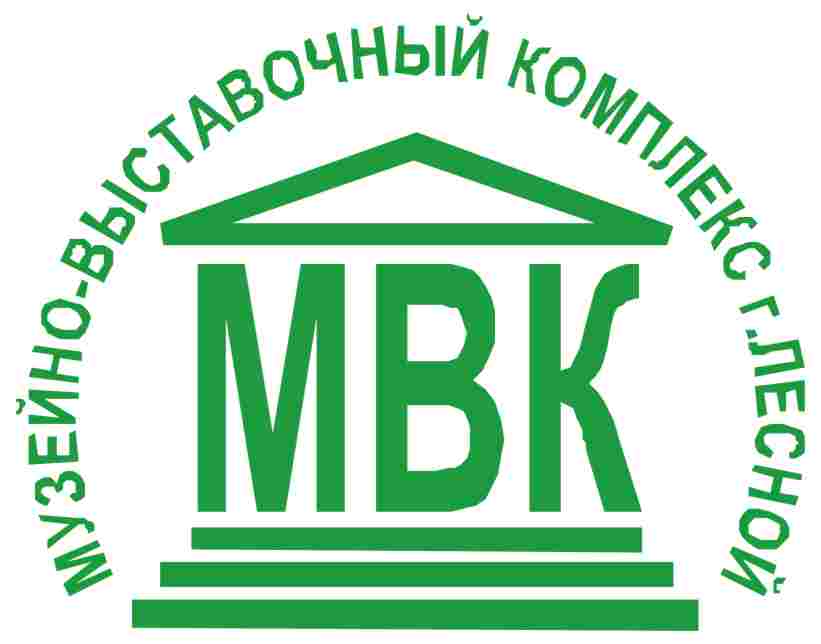 Директор МБУ «МВК»_____________ Ю.С. СтриговаПлан работыМузейно-выставочного комплексана МАЙ 2023 года.№п/пНАИМЕНОВАНИЕ МЕРОПРИЯТИЯМЕСТО ПРОВЕДЕНИЯилиФОРМА ПРОВЕДЕНИЯДАТАВРЕМЯОТВЕТСТВЕН-НЫЙЦЕНАПРЕДПОЛАГАЕМОЕ КОЛИЧЕСТВО ЗРИТЕЛЕЙПо музейно-образовательной программе «Музей и дети» для воспитанников детских садов выпускные мероприятияМБУ «МВК»В течение месяцас 9:00 до 12:00Мызникова А.И.Певнева И.А.100р./чел.100По программе «От краеведения к краелюбию»- для учащихся 1-х – 4-х классов выставочный проект, посвященный экспериментальной археологии «Прыжок в прошлое»МБУ «МВК»В течение месяцас 10:00 – 14:00Мызникова А.И.Певнева И.А.100р./чел.100«Музейная сиеста» - интерактивная площадка, посвященная Дню Победы.МБУ «МВК»площадь у музея9 мая10:00 – 14:00Калистратова А.С. Мызникова А.И.б/п300Международная акция «Ночь музеев - 2023»В программе: познавательные и интерактивные программы, посвященные Году педагога и наставника, квест по музею, мастер-класс по декорированию сумки-шоппера, экскурсия в фондохранение, фаер-шоу и многое др.МБУ «МВК»20 мая19:00 - 00:00Стригова Ю.С.100/150/200500По программе «Мироведение» экскурсия по выставке «Прыжок в прошлое»МБУ «МВК»16 мая14:00Мызникова А.И.Певнева И.А.б/п20Выездная экскурсия в п. Висим (музей быта и ремесел, зооферма) для участников культурно-просветительского объединения «Духовное пробуждение.п. Висим18 мая9:00 – 18:00Юхнина Ю.В.Согласнопрейскуранту цен18Выездные экскурсии в Невьянск – Нижние Таволги (посещение наклонной башни, и гончарной мастерской) для учащихся 6-7 классов 74 школы.г. Невьянск7 мая, 13 мая9:00 – 19:00Юхнина Ю.В.Согласнопрейскуранту цен36Обзорные экскурсии по стационарным экспозициям и действующим выставкам музея.МБУ «МВК»В течение месяцаПо заявкамЮхнина Ю.В.Певнева И.А.Баранова А.С.Согласнопрейскуранту цен10Занятия в «Школе рукоделия» (субботние мастер-классы по направлениям:- лоскутное шитье,- авторская кукла,- японский пэчворк.МБУ «МВК»По субботам10:00 – 15:00Тяжельникова Н.А.Согласно прейскуранту цен20Выставка «Прыжок в прошлое» г. ПетрозаводскМБУ «МВК»В течение месяцаВ часы работы музеяПищикова Е.В.Куваев С.Ю.б/п100«Сладкая жизнь» - выставка из фондов музея, посвященная кондитерскому делу.МБУ «МВК»С 20 маяВ часы работы музеяГришук А.Н.Наумова П.А.б/п100«Места действ и Я» выставка живописи и театральных костюмов художника Трофимовой О.Ф. (г. Тюмень) МВКвыставочный зал(Ленина, 69)В течение месяцаПн. 14:00 – 18:00Вт., ср. 9:00 – 18:00Чт. 9:00 – 19:00Пер. с 13:30-14:30Вс. 9:00 – 17:30Пер. с 13:30-14:00пт, сб – выходнойПищикова Е.В.Куваев С.Ю.б/п150«Глиняное чудо» - выставка глиняных игрушек И. Охапкиной и керамики из д. Нижние Таволги. МВКХрам Н-ТурыВ течение месяца-Пищикова Е.В.Куваев С.Ю.б/п300«Великая Отечественная война в цифрах и фактах» - баннерная выставка.МВКДом офицеровВ течение месяца-Пищикова Е.В.Куваев С.Ю.б/п200«Полевая сумка» - виртуальная выставка на сайте МВКМВКВ течение месяца-Гришук А.Н.Работа с планами, отчетами, запросамиМВКВ течение месяцаСтригова Ю.С., Калистратова А.С.Работа с сайтом МВКМВКВ течение месяцаСтригова Ю.С.Куваев С.Ю.Хранение музейных предметов и контроль их движенияМВКВ течение месяцаНаумова П.А.Оформление приема музейных предметов на временное и постоянное хранение, оформление их выдачи и возвратаМВКВ течение месяцаНаумова П.А.Бондаренко Е.С.Колмогорова Н.В.Осуществление государственного учета музейных предметов и музейных коллекцийМВКВ течение месяцаНаумова П.А. Бондаренко Е.С.Колмогорова Н.В.Подготовка и включение музейных предметов в Госкаталог РФ, согласно плана-графикаМВКВ течение месяцаНаумова П.А.Занесение и ведение записей электронной системы учета музейных фондов – АС КАМИС-5МВКВ течение месяцаБондаренко Е.С.Колмогорова Н.В.Оцифровка музейных коллекцийМВКВ течение месяцаНаумова П.А.Колмогорова Н.В.Бондаренко Е.С.Работа по апробированию предметов, содержащих драгоценные металлыМВКВ течение месяцаНаумова П.А.Бондаренко Е.С.Проверка состояния дверей эвакуационных выходов, пожарных лестниц, ограждающих конструкций на кровле зданий.МВКПостоянноСтарцева М.С.Текущая работа с отчетной документациейМВКВ течение месяцаСтарцева М.С.Подготовка основных средств и материальных запасов к списаниюМВКВ течение месяцаСтарцева М.С.Текущая работа по ремонту и обслуживанию зданияМВКВ течение месяцаСтарцева М.С.Подготовка к Всероссийской акции «Ночь музеев»МВКв течение месяцаСтарцева М.С.